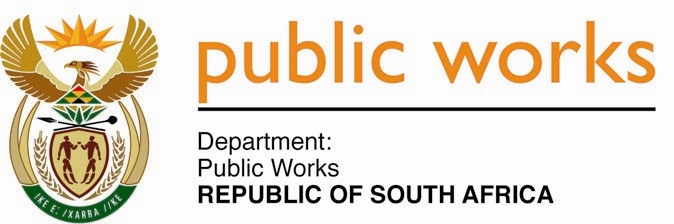 MINISTRYPUBLIC WORKS AND INFRASTRUCTUREREPUBLIC OF SOUTH AFRICA Department of Public Works l Central Government Offices l 256 Madiba Street l Pretoria l Contact: +27 (0)12 406 1627 l Fax: +27 (0)12 323 7573Private Bag X9155 l CAPE TOWN, 8001 l RSA 4th Floor Parliament Building l 120 Plain Street l CAPE TOWN l Tel: +27 21 402 2219 Fax: +27 21 462 4592 www.publicworks.gov.za NATIONAL ASSEMBLYWRITTEN REPLYQUESTION NUMBER:					        	1606 [NO. NW1812E]INTERNAL QUESTION PAPER NO.:				15 of 2021DATE OF PUBLICATION:					        	28 MAY 2021DATE OF REPLY:						           16 JULY 20211606.	Mrs. M B Hicklin (DA) asked the Minister of Public Works and Infrastructure:(1)	Whether, with reference to the overflowing landfill sites across the Republic, and in light of the response by municipalities countrywide of introducing recycling efforts that have led to the reduction of the load on the landfill sites by millions of tonnes of recyclable goods every month, there are any active recycling initiatives in the parliamentary villages in Cape Town; if not, what are the reasons that there is none; if so, who is responsible for communicating the details of the recycling programme to residents;(2)	what measures has her department put in place to encourage recycling programmes throughout client departments that make use of buildings falling under the custody of her department?					NW1812E_______________________________________________________________________________REPLY:The Minister of Public Works and Infrastructure: I have been informed by the Department that there are no active recycling initiatives in the Parliamentary Villages in Cape Town. The Facilities Management contract since 2014 has not included recycling. All future contracts from now onwards will include recycling.As per above